الـقـطع الـنـقـديـة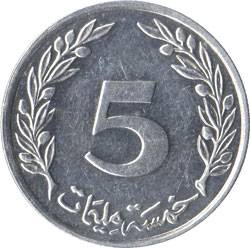 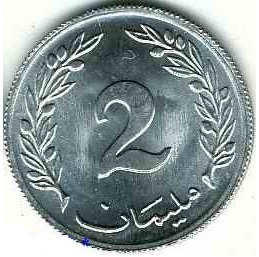 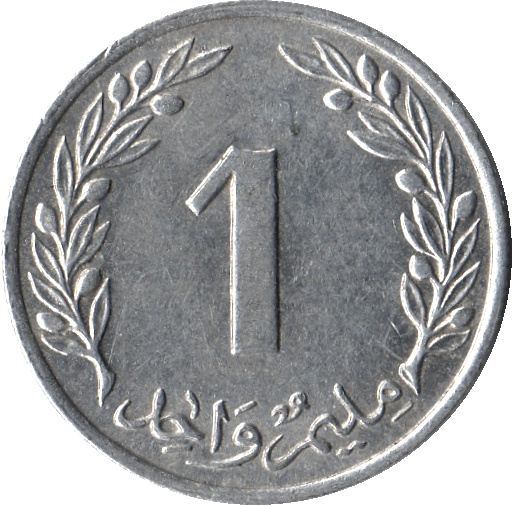 